Proiect cofinanţat din Fondul Social European prin Programul Operaţional Capital Uman 2014-2020Axa prioritară 6 - Educaţie şi competenţeObiectivul specific 6.13Proiect POCU/626/6/13/130661Titlu proiect: ”Stagii de PRACTICă performante pentru studenţii Universităţii Tehnice Gheorghe Asachi Iaşi – PRACTIC”Contract de finanţare OIRPOSDRU NE: 10538/22.09.2020Cod SMIS: 130661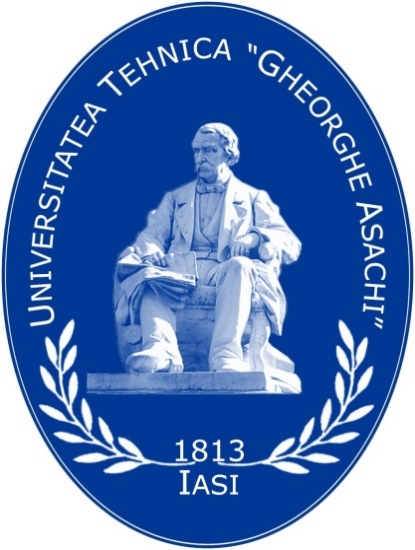 Metodologie privind selecțiaşi recrutarea grupului țintă studenţiCod PRACTIC-011. Lista responsabililor cu elaborarea, verificarea, avizarea şi aprobarea ediţiei/ reviziei2. Situaţia ediţiilor şi a reviziilor în cadrul ediţiilor3. Domeniu de aplicarePrezenta metodologie este realizată în vederea selecției grupului țintă studenți în cadrul proiectului „Stagii de PRACTICă performante pentru studenţii Universităţii Tehnice Gheorghe Asachi Iaşi - PRACTIC”, Cod SMIS: 130661 Metodologia este elaborată în cadrul Activității 2.1. Recrutarea, evaluarea, selecţia, monitorizarea şi menţinerea în proiect a grupului ţintă studenţi.4. Documente de referinţăPrezenta metodologie este întocmită în conformitate cu cadrul legal în vigoare aplicabil, respectând prevederile următoarelor documente:	- ghidul Solicitantului Condiții Specifice pentru POCU 2014-2020, Obiectivul specific 6.13 - Creșterea numărului absolvenților de învățământ terțiar universitar și nonuniversitar care își găsesc un loc de muncă urmare a accesului la activități de învățare la un potențial loc de muncă/ cercetare/ inovare, cu accent pe sectoarele economice cu potențial competitiv, identificate conform SNC, şi domeniile de specializare inteligentă, conform SNCDI;	- cererea de finanțare a proiectului;	- contractul de finanțare nr. 10538/22.09.2020.5. Măsuri pentru prevenirea răspândirii infecţiei cu noul Coronavirus5.1. Având în vedere efectele pandemiei de COVID-19, în cadrul Universităţii Tehnice „Gheorghe Asachi” din Iaşi au fost luate măsuri temporare, în ssopul protejării drepturilor la viaţă, la integritate fizică şi la ocrotirea sănătăţii salariaţilor şi studenţilor.Astfel, cursurile se vor desfăşura în sistem on-line, prin utilizarea tehnicii de calcul şi a aplicaţiilor software licenţiate. Aplicațiile practice, seminariile şi proiectele se vor desfăşura online şi/sau onsite, conform orarului stabilit de către facultate.5.2. Activităţile didactice desfăşurate onsite se pot suspenda în următoarele situaţii:5.2.1. Îmbolnăviri (COVID-19) în rândul studenţilor:a) Un caz într-o grupă de studiu - se supendă activităţile didactice onsite pentru 14 zile, devenind activităţi didactice online, pentru grupa respectivă, pentru grupele de studiu cu care această grupă a avut activităţi didactice în comun, pentru cadrele didactice care au desfăşurat activităţi cu studenţii din acea grupă, precum şi pentru toate grupele de studenţi cu care aceste cadre didactice au interacţionat.b) Trei cazuri simultane (în intervalul de 14 zile de la primul caz) în grupe diferite din cadrul aceleiaşi facultăţi - se supendă activităţile didactice onsite pentru 14 zile, devenind activităţi didactice online, pentru întreaga facultate.c) Trei facultăţi aflate simultan (în intervalul de 14 zile de la primul caz) în situaţia de la punctul b) - se supendă activităţile didactice onsite pentru 14 zile, devenind activităţi didactice online, pentru întreaga universitate.5.2.2. Îmbolnăviri (COVID-19) în rândul cadrelor didactice:a) Activităţi didactice cu o singură grupă de studiu - se supendă toate activităţile didactice onsite pentru 14 zile, devenind activităţi didactice online, pentru cadrul didactic respectiv şi grupa respectivă. Cadrele didactice cu care a venit în contact cadrul didactic testat pozitiv vor desfăşura activităţile didactice online şi se vor izola la domiciliu.b) Activităţi didactice cu mai multe grupe de studiu - se supendă toate activităţile didactice onsite pentru 14 zile, devenind activităţi didactice online, pentru cadrul didactic respectiv şi grupele respective. Cadrele didactice cu care a venit în contact cadrul didactic testat pozitiv vor desfăşura activităţile didactice online şi se vor izola la domiciliu. Dacă numărul cadrelor didactice cu care acesta a venit în contact este ridicat, întreaga facultate sau, după caz, universitate, îşi suspendă activităţile didactice onsite, acestea devenind online.6. Obiectivele proiectului6.1. Obiectivul generalObiectivul general al proiectului este facilitarea trecerii de la educaţie la muncă pentru 330 de studenţi care absolvă învăţământul superior în România, în perioada 2020 – 2022, prin consolidarea sistemului de educaţie şi formare profesională şi a calităţii acestora, inclusiv prin mecanisme pentru anticiparea competenţelor, adaptarea programelor de învăţământ şi crearea şi dezvoltarea de sisteme de învăţare bazate pe muncă, la Universitatea Tehnică „Gheorghe Asachi” din Iaşi.6.2. Obiectivele specifice1. Facilitarea accesului grupului ţintă la informaţie şi servicii specializate de orientare şi consiliere profesională, inclusiv prin aplicarea de instrumente specifice (baterii de teste/chestionare de interese/aptitudini) utile pentru consilierea carierei, pentru 330 de studenţi, în perioada 2020 – 2022, în sprijinul tranziţiei de la şcoală la viaţa activă.2. Promovarea şi dezvoltarea unor parteneriate între universitate, întreprinderi şi alte instituţii, în vederea facilitării tranziţiei de la şcoală la viaţa activă (330 contracte/parteneriate pentru fiecare student), în perioada 2020 - 2022.2. Promovarea şi dezvoltarea unor parteneriate între universitate, întreprinderi şi alte instituţii, în vederea facilitării tranziţiei de la şcoală la viaţa activă (330 contracte de practică/acorduri de colaborare - câte unul pentru fiecare student), în perioada 2020 - 2022.4. Facilitarea schimbului de date între Universitate şi angajatori, în perioada 2020 - 2022.7. Activităţile proiectuluiA1. Managementul proiectuluiA1.1. Organizarea şi funcţionarea generală a echipei de proiect, publicitatea proiectului, achiziţii pentru managementul proiectuluiA1.2. Activităţi suport management – activităţi de decontare a cheltuielilor indirecte ale proiectuluiA2. Recrutarea, evaluarea, selecţia şi menţinerea în proiect a beneficiarilor de activităţi de stagii de practicăA2.1. Recrutarea, evaluarea, selecţia, monitorizarea şi menţinerea în proiect a grupului ţintă studenţiA3. Organizarea şi furnizarea serviciilor de orientare şi consiliere profesionalăA3.1. Furnizarea de servicii de informare, consiliere şi orientare a carierei profesionale pentru studenţiA3.2. Ateliere dezvoltare competenţe de employabilityA3.3. Realizare workshop-uri/schimb de bune practiciA4. Crearea unui parteneriat inteligent între universitate şi mediul de afaceri – PA-IN (Intelligent Partnership)A4.1. Crearea unui sistem dual de informare inteligentăA4.2. Organizarea de întâlniri cu mediul de afaceri şi crearea de parteneriate sustenabileA5. Formarea de competenţe antreprenoriale prin întreprinderi simulateA5.1. Formarea de competenţe antreprenoriale – întreprinderi simulateA5.2. Sesiuni de informare şi orientare pe teme secundare şi sesiuni de lucru pe teme specifice pentru întreprinderile simulateA6. Organizarea şi derularea programelor de învăţare la locul de muncăA6.1. Organizarea şi derularea programelor de învăţare la locul de muncă – stagii de practicăA6.2. Activităţi de inovare socială – crearea de medii de practică în apropierea sau în interiorul universităţii8. Descrierea grupului țintăUniversitatea Tehnică „Gheorghe Asachi” din Iași este cea mai mare universitate cu profil tehnic din zona Moldovei. Bazinul de recrutare a studenților din cadrul universităţii cuprinde, în mare parte, studenți proveniţi din regiunea Nord-Est (județele Iași, Neamț, Vaslui, Suceava, Botoșani, Bacău - zona Nord-Est), dar şi din alte regiuni mai puţin dezvoltate - Sud-Est, Sud Muntenia, Sud-Vest Oltenia, Vest, Nord-Vest, Centru).În aceste condiții, în cadrul proiectului „Stagii de PRACTICă performante pentru studenţii Universităţii Tehnice Gheorghe Asachi Iaşi - PRACTIC” vor fi selectaţi 330 de studenți (83 F + 247 B), care beneficiază de suport material şi de sprijin pentru tranziţia de la şcoală la viaţa activă, prin dobândirea de competenţe practice şi sociale, în vederea creşterii oportunităţilor de angajare a acestora pe piaţa muncii. Din cei 330 de studenţi, minimum 238 (60 F + 178 B) vor dobândi un certificat de competenţe în antreprenoriat la încetarea calităţii de participant, minimum 130 (35 F + 95 B) îşi vor găsi un loc de muncă la încetarea calităţii de participant şi minimum 38 (10 F + 28 B) vor urma cursuri de formare la încetarea calităţii de participant.Toţi membrii grupului ţintă vor beneficia de servicii de informare şi consiliere pentru piaţa muncii şi vor participa la stagii de practică, care vor fi corelate cu planurile de învăţământ pentru fiecare facultate. Toţi membrii grupului ţintă vor beneficia de servicii de informare şi consiliere pentru piaţa muncii şi vor participa la stagii de practică, care vor fi corelate cu programa de învăţământ pentru fiecare facultate. Prin consilierea şi orientarea profesională, viitorii absolvenţi îşi vor putea conştientiza resursele proprii, calităţile, abilităţile şi deprinderile. De asemenea, aceştia vor fi informaţi cu privire la posibilităţile de dezvoltare personală şi vor putea cunoaşte cerinţele şi dinamica pieţei muncii.Selecția studenţilor se va realiza prin concurs organizat la nivelul fiecărei facultăți, în concordanţă cu prevederile prezentei metodologii, şi va avea în vedere:	- numărul de studenți selectați din fiecare facultate trebuie sa fie direct legat de numărul total de studenți/numărul de studenți proveniţi din regiuni mai puţin dezvoltate (Nord-Est, Sud-Est, Sud Muntenia, Sud-Vest Oltenia, Vest, Nord-Vest, Centru), din anii terminali ai ciclului de licență (anii III şi IV);	- studenții selectați trebuie să fi dovedit pe parcursul primilor ani de studiu interes pentru învățare în general și pentru activități inovative în special;	- bursa de practică se va acorda studenților în tranşe şi este condiționată de participarea și finalizarea activităţilor din proiect: campanii de informare, sesiuni de consiliere, sesiuni de lucru (seminarii de instruire), workshop-uri, cursuri de competenţe antreprenoriale, participarea la activități în întreprinderi simulate, stagii de practică;	- repartizarea studenţilor la partenerii de practică se va face în funcţie de profilul vocaţional al studenţilor şi de specificul stagiilor oferite de instituţia în care se va efectua practica;	- studenţii selectaţi să dorească să participe la activităţi de voluntariat pe parcursul implementării, cu recunoaşterea acestor activităţi prin acţiuni specifice în cadrul proiectului;	- sprijinul financiar primit de studenţi pe perioada de implementare a proiectului să contribuie la îmbunătățirea rezultatelor profesionale ale acestora, prin frecventarea tuturor activităților didactice curente și scăderea riscului de abandon școlar;	- studenții selectați să dorească completarea propriei pregătiri, prin dezvoltarea de competenţe specifice practicii industriale.8.1. Criterii de eligibilitate generale8.1.1. Pentru a fi consideraţi eligibili în vederea participării în cadrul proiectului, studenţii trebuie să îndeplinească simultan următoarele condiţii:Să fie cetățeni români cu domiciliul în regiunile mai puțin dezvoltate ale României: Nord-Est, Sud-Est, Sud Muntenia, Sud-Vest Oltenia, Vest, Nord-Vest și Centru.Cetăţenii români care nu au domiciliul stabil în România, sunt eligibili în proiect dacă prezintă următoarele documente:paşaport românesc;adeverinţa provizorie de identitate sau declaraţie pe propria răspundere privind ultima reşedinţă din România.Să fie studenți înmatriculaţi în anii III şi IV, la una din facultățile Universității Tehnice “Gheorghe Asachi” din Iași.Studenții din anul IV care fac parte din proiectul Antreprenoring, nu sunt eligibili pentru acest proiect și nu vor putea participa la selecție.8.1.2. Pentru a putea participa la selecția în grupul țintă, fiecare student va depune un dosar complet, având următorul conținut: Cerere de înscriere (Anexa 1);Declarație de disponibilitate privind participarea la activitățile de implementare ale proiectului (Anexa 2);Declarație de consimțământ privind prelucrarea datelor cu caracter personal (Anexa 3);Declarație de evitare a dublei finanțări (Anexa 4);CV – model recomandat Europass (Anexa 5);Formular grup țintă (Anexa 8);Copie carte de identitate – pentru cetăţenii români cu domiciliu stabil în România;Paşaportul românesc şi adeverinţa provizorie de identitate/declaraţia pe propria răspundere privind ultima reşedinţă din România (Anexa 12) – pentru cetăţenii români fără domiciliu stabil în România;Copie certificat de naştere;Copie certificat de căsătorie (dacă este cazul);Adeverință de la secretariatul facultății unde este înmatriculat studentul (va fi completată și depusă la dosar de către expertul grup țintă și angajabilitate - EGTA pe facultate), în care să se precizeze rezultatele școlare (media numărului de credite - pentru anii premergători selecției).Copie diplomă de bacalaureat (va fi atașată de către expertul grup țintă și angajabilitate - EGTA de la facultatea unde este ȋnmatriculat studentul). Dosarele de candidatură se depun în format electronic și se ȋnregistrează până la data de 12 noiembrie 2020, la expertul grup țintă şi angajabilitate - EGTA pentru facultatea unde sunt înmatriculați studenții, pe adresa de e-mail instituţională a acestuia (Anexa 9 - Date de contact ale experţilor).Dosarul de candidatură, în format fizic, va fi depus la o dată ulterioară, în luna martie 2021, conform calendarului universitar stabilit pentru semestrul al II-lea.După finalizarea perioadei de depunere a dosarelor de candidatură, expertul grup țintă şi angajabilitate – EGTA pe facultate va verifica dosarele, sub următoarele aspecte:  eligibilitatea candidatului;  corectitudinea întocmirii dosarului. În urma acestei verificări, se vor stabili dosarele care nu corespund cerințelor, respectiv cele care corespund și care vor participa la procesul de selecție. Dosarele vor fi notate într-o fișă de înregistrare a dosarelor de candidatură pentru grupul țintă studenți (Anexa 6). Contestațiile se vor depune în termen de 24 ore de la afişarea rezultatelor preliminare, la expertul grup țintă şi angajabilitate - EGTA pentru facultatea unde sunt înmatriculați studenții, pe adresa de e-mail instituţională a acestuia (Anexa 9 - Date de contact ale experţilor), și se vor soluționa conform Calendarului.Dosarele de candidatură ale studenților vor fi înaintate pe bază de borderou și vor fi păstrate în bibliorafturi dedicate proiectului, la sediul proiectului. 8.2. Procesul de selecție8.2.1. Criterii de ierarhizare aplicate în selecția studențilorrezultatele academice (se ia în considerație media numărului de credite pentru anii premergători selecției – astfel, se ia în considerare media numărului de credite pentru anii I şi II, pentru studenții din anul III și media numărului de credite pentru anii I, II şi III pentru studenții din anul IV);motivația şi interesul participării la activitățile proiectului (pe baza documentelor din dosar: conform Anexei 2 și CV-ului);prezentarea CV-ului și acuratețea acestuia.8.2.2. Grila de evaluare 8.2.3. Selecţia grupului ţintă – FAZA III8.2.4. Comisia de selecţie Selecția grupului țintă se realizează la fiecare facultate, de către o comisie de selecție a candidaturilor, formată din: managerul de proiect, responsabilul experți grup ţintă și angajabilitate al proiectului - REGTA, expertul grup țintă și angajabilitate - EGTA pe facultate şi secretarul proiectului (Anexa 11). Comisia de selecție a grupului țintă analizează dosarele de candidatură, acordă punctajele şi ierarhizează candidații în ordinea descrescătoare a punctajelor obținute. Rezultatele procesului de selecție al grupului țintă sunt comunicate candidaților prin mijloacele de informare menționate anterior.8.2.5. Comisia de contestaţieEventualele contestații se rezolvă de către o comisie de contestații (formată din 2-3 membri din echipa de management a proiectului), în termen de 24 de ore de la depunerea acestora. Orice modificare a componenței grupului țintă va fi anunțată echipei de management a proiectului. 9. AbrevieriMP		- Manager proiectREGTA		- Responsabil experţi grup ţintă şi angajabilitateEGTA		- Expert grup ţintă şi angajabilitateCDS		- Cadru didactic supervizor10. Anexe:Anexa 1. Cerere de înscriereAnexa 2. Declarație de disponibilitate Anexa 3. Declarație de consimțământ privind prelucrarea datelor cu caracter personalAnexa 4. Declarație privind duble finanţareAnexa 5. CV – model recomandat EuropassAnexa 6. Fișă înregistrare dosare de candidaturăAnexa 7. Listă studenți selectați în grupul țintăAnexa 8. Formular grup țintăAnexa 9. Date de contact ale experţilorAnexa 10. Pagini web de promovare a proiectului la facultăţiAnexa 11. Comisii selecţie grup ţintăAnexa 12. Declaraţie pe propria răspundere privind reşedinţaProiect cofinanţat din Fondul Social European prin Programul Operaţional Capital Uman 2014-2020Axa prioritară 6 - Educaţie şi competenţeObiectivul specific 6.13Proiect POCU/626/6/13/130661Titlu proiect: ”Stagii de PRACTICă performante pentru studenţii Universităţii Tehnice Gheorghe Asachi Iaşi – PRACTIC”Contract de finanţare OIRPOSDRU NE: 10538/ 22.09.2020Cod SMIS: 130661Anexa 1 CERERE DE ÎNSCRIEREpentru selecția în grupul țintăSubsemnatul/subsemnata……………………………………………………………………………………..................., student/studentă în anul …………, anul universitar 2020 – 2021, în cadrul facultății .............. ………………………………………………………………….................................., specializarea ................. ………………………………........................…………….……, în calitate de candidat, doresc să mă înscriu la concursul pentru selecția grupului țintă studenți al proiectului POCU/626/6/13/130661, cu titlul “Stagii de PRACTICă performante pentru studenţii Universităţii Tehnice Gheorghe Asachi Iaşi – PRACTIC”, pentru a participa la activitățile acestuia. Va mulțumesc! Data: ……………………. Semnătura,Proiect cofinanţat din Fondul Social European prin Programul Operaţional Capital Uman 2014-2020Axa prioritară 6 - Educaţie şi competenţeObiectivul specific 6.13Proiect POCU/626/6/13/130661Titlu proiect: ”Stagii de PRACTICă performante pentru studenţii Universităţii Tehnice Gheorghe Asachi Iaşi – PRACTIC”Contract de finanţare OIRPOSDRU NE: 10538/ 22.09.2020Cod SMIS: 130661Anexa 2DECLARAŢIE DE DISPONIBILITATESubsemnatul/subsemnata, …………………............................…………………………………............., CNP ………....……..………………….. posesor C.I. seria …….., nr. ……………..., eliberat la data de …………….. de către …………………….…………….., declar că, în cazul în care sunt selectat în grupul țintă studenți al proiectului POCU/626/6/13/130661, cu titlul “Stagii de PRACTICă performante pentru studenţii Universităţii Tehnice Gheorghe Asachi Iaşi – PRACTIC”, sunt disponibil(ă) pentru a îndeplini în totalitate atribuțiile aferente acestei calității.	Motivez dorința de participare la activitățile proiectului prin:……………………………………………………………………………………………………………………………………………………………………………………………………………………………………………………………………………………………………………………………………………………………………………………………………………………………………………………………………………………………………………………………………………………………………………………………………………………………………………………………………………………………………………………………………………………………………………………………………………………………………………………………………………………………………………………………………………………………………………………………………………………………………………………………………………………………………………………………………………………………………………………………………………………………………………………………………………………………………………………………………………………………………………………………………………………..……………………………………………………………………………………………………………………………………………………..……………………………………………………………………………………………………………………………………………………..……………………………………………………………………………………………………………………………………………………..…………………………………………………………………………………………………………………………………………………….. mă angajez să particip la activitățile destinate studenților din cadrul proiectului POCU cu titlul “Stagii de PRACTICă performante pentru studenţii Universităţii Tehnice Gheorghe Asachi Iaşi – PRACTIC””.Data: ……………………. Semnătura,Notă: Se va menționa dorința candidatului de a-și completa pregătirea proprie prin activități de consiliere, orientare profesională și acțiuni inovatoare care conduc la dobândirea/dezvoltarea de competențe antreprenoriale și aptitudini de muncă necesare inserției pe piaţa muncii şi adaptării la dinamica cerinţelor acesteia.Proiect cofinanţat din Fondul Social European prin Programul Operaţional Capital Uman 2014-2020Axa prioritară 6 - Educaţie şi competenţeObiectivul specific 6.13Proiect POCU/626/6/13/130661Titlu proiect: ”Stagii de PRACTICă performante pentru studenţii Universităţii Tehnice Gheorghe Asachi Iaşi – PRACTIC”Contract de finanţare OIRPOSDRU NE: 10538/ 22.09.2020Cod SMIS: 130661Anexa 3 DECLARAȚIE DE CONSIMȚĂMÂNT PRIVIND PRELUCRAREADATELOR CU CARACTER PERSONAL	Subsemnatul…………………………………………. , CNP …………………………….. posesor C.I. seria …………, nr. …………….., eliberat la data de …………….. de către ……………………….., candidat în cadrul proiectului POCU/626/6/13/130661, cu titlul “Stagii de PRACTICă performante pentru studenţii Universităţii Tehnice Gheorghe Asachi Iaşi – PRACTIC”, proiect finanțat în perioada 2020-2022 din Programul Operaţional Capital Uman 2014 - 2020, prin prezenta declar că îmi dau consimțământul expres, conform dispozițiilor Legii nr. 129/2018 pentru protecția persoanelor cu privire la prelucrarea datelor cu caracter personal şi libera circulație a acestora, ca datele mele cu caracter personal puse la dispoziția proiectului, să fie prelucrate de Universitatea Tehnică "Gheorghe Asachi" din Iași în calitate de Beneficiar al proiectului, având numărul de operator de date 10463. 	Înțeleg că orice omisiune sau incorectitudine în prezentarea informațiilor în scopul de a obține avantaje patrimoniale sau de orice altă natură este pedepsită conform legii, declar că nu am furnizat informații false în documentele prezentate şi îmi asum responsabilitatea datelor conținute în dosarul de candidatură, garantând că datele furnizate sunt actuale, reale, corecte şi complete şi mă angajez ca, în eventualitatea modificărilor survenite în datele personale care fac obiectul dosarului de înregistrare depus (reînnoirea cărților de identitate, schimbarea numelui, schimbarea adresei de domiciliu etc.), să anunț echipa de proiectului şi să aduc o copie a actelor doveditoare.	Datele personale vor fi prelucrate de către Universitatea Tehnică "Gheorghe Asachi" din Iași si transmise NUMAI către finanțator, funcție de situațiile solicitate de acesta, respectiv OI/AMPOCU/MFE.	Iau act de faptul că, în baza dispozițiilor din Legea 129/2018 am dreptul de acces, intervenție şi opoziție asupra acestor date personale, formulând o cerere scrisă datată şi semnată. Data: ……………………. Semnătura,Notă: Datele personale vor fi tratate confidențial, în conformitate cu prevederile Directivei CE/95/46 privind protecția persoanelor fizice în ceea ce privește prelucrarea datelor cu caracter personal și libera circulație a acestor date, transpusa prin Legea nr. 677/2001 privind protecția persoanelor cu privire la prelucrarea datelor cu caracter personal și libera circulație a acestor date cu modificările și completările ulterioare, precum și prevederile Directivei 2002/58/CE privind prelucrarea datelor cu caracter personal și protecția vieții private în sectorul comunicațiilor electronice, transpusa prin Legea nr. 506/2004. Numărul de înregistrare înscris în registrul de evidență al prelucrării de date cu caracter personal pentru Universitatea Tehnică "Gheorghe Asachi" din Iaşi este 10463.Proiect cofinanţat din Fondul Social European prin Programul Operaţional Capital Uman 2014-2020Axa prioritară 6 - Educaţie şi competenţeObiectivul specific 6.13Proiect POCU/626/6/13/130661Titlu proiect: ”Stagii de PRACTICă performante pentru studenţii Universităţii Tehnice Gheorghe Asachi Iaşi – PRACTIC”Contract de finanţare OIRPOSDRU NE: 10538/ 22.09.2020Cod SMIS: 130661Anexa 4DECLARAȚIE DUBLA FINANȚARESubsemnatul/subsemnata, …………………............................…………………………………................, CNP ………....……..…………………....... posesor C.I. seria …….., nr. ……………....., eliberat la data de ……………........ de către …………………….……………......, candidat pentru selecția în grupului țintă studenți al proiectului POCU/626/6/13/130661, student/studentă în cadrul Universității Tehnice „Gheorghe Asachi” din Iași, Facultatea de ............................................................ ………………………………….......................…………………………..……........... în anul ….…, specializarea ……………………………………………., declar pe propria răspundere că: nu am mai participat la programe de îmbunătățire a competențelor antreprenoriale, inclusiv în proiecte POSDRU care au vizat participarea la programe antreprenoriale. mă angajez să particip la activitățile destinate studenților din cadrul proiectului POCU cu titlul “Stagii de PRACTICă performante pentru studenţii Universităţii Tehnice Gheorghe Asachi Iaşi – PRACTIC”. mă angajez să nu urmez în paralel și alte cursuri din proiecte POCU pe tematică similară. Data: ……………………. Semnătura,Anexa 5 CV Europass[Descrieţi separat fiecare loc de muncă. Începeţi cu cel mai recent.][Adăugaţi câmpuri separate pentru fiecare etapă de formare. Începeţi cu cea mai recent.] [Ştergeţi câmpurile necompletate.] Proiect cofinanţat din Fondul Social European prin Programul Operaţional Capital Uman 2014-2020Axa prioritară 6 - Educaţie şi competenţeObiectivul specific 6.13Proiect POCU/626/6/13/130661Titlu proiect: ”Stagii de PRACTICă performante pentru studenţii Universităţii Tehnice Gheorghe Asachi Iaşi – PRACTIC”Contract de finanţare OIRPOSDRU NE: 10538/ 22.09.2020Cod SMIS: 130661Anexa 6 Fișa de înregistrare a dosarelor de candidaturăpentru grupul țintăExpert grup țintă şi angajabilitate,Proiect cofinanţat din Fondul Social European prin Programul Operaţional Capital Uman 2014-2020Axa prioritară 6 - Educaţie şi competenţeObiectivul specific 6.13Proiect POCU/626/6/13/130661Titlu proiect: ”Stagii de PRACTICă performante pentru studenţii Universităţii Tehnice Gheorghe Asachi Iaşi – PRACTIC”Contract de finanţare OIRPOSDRU NE: 10538/ 22.09.2020Cod SMIS: 130661Anexa 7 Lista studenților selectați în grupul țintăComisia de selecție,ANEXA 8Formularul de înregistrare individuală a participanților la operațiunile finanțate prin POCU 2014-2020Cod SMIS proiect:		130661Axa prioritară 6:  		Educaţie şi competenţeObiectiv specific:		6.13Titlu proiect:	„Stagii de PRACTICă performante pentru studenţii Universităţii Tehnice Gheorghe Asachi Iaşi – PRACTIC”OIR responsabil:		OIRPOSDRU NEContract de finanţare: 	POCU/626/6/13/130661Secțiunea A. 	La intrarea în operațiuneDate de contact: Nume Prenume ………………………………………………………………..Adresa domiciliu …………………………………………………………..Locul de reședință …………………………………………………………………Telefon …………………………………….E-mail: ………………………………………………Data intrării în operațiune:	……………………………………………..CNP: 				…………………………………………Zonă: 		Urban             RuralLocalizare geografică: Regiune:	………………………………………..Județ:		…………………………………………Unitate teritorial administrativă: ……………….Gen:	Masculin	FemininVârsta: Persoană cu vârsta sub 25 aniPersoană cu vârsta cuprinsă între 25 și 54 aniPersoană cu vârsta peste 54 de aniCategoria de Grup Țintă din care face parte:                ……………..………………….Situația pe piața forței de muncă persoană ocupată AngajatAngajat pe cont propriuȘomerȘomer de lungă duratăPersoană inactivă (inclusiv copii antepreșcolari, preșcolari, elevi etc.)Alta categorie de inactivi în afara de cei din educație și formareNivel de educație: Studii Educație timpurie (ISCED 0)Studii primare (ISCED 1)                                                Studii gimnaziale (ISCED 2)Studii liceale (ISCED 3)Studii postliceale (ISCED 4)Studii superioare (ISCED 5) Studii superioare (ISCED 6)Studii superioare (ISCED 7)Studii superioare (ISCED 8)fără ISCEDPersoană dezavantajată:  DANUParticipanți care trăiesc în gospodării fără persoane ocupateParticipanți care trăiesc în gospodării fără persoane ocupate cu copii aflați în întreținereParticipanți care trăiesc în gospodării alcătuite dintr-un părinte unic cu copil aflat în întreținereMigranțiParticipanți de origine străinăMinoritățiEtnie romăAlta minoritate decât cea de etnie romăComunități marginalizate Participanți cu dizabilitățiAlte categorii defavorizatePersoane fără adăpost sau care sunt afectate de excluziunea locativăNiciuna din opțiunile de mai susSemnătura participant,              	   Semnătura responsabil cu înregistrarea participanților,expert grup țintă şi angajabilitate……………………					……………………Data:						Data:……………………					………………….Notă: Prin completarea și semnarea acestui formular vă exprimați consimțământul cu privire la utilizarea și prelucrarea datelor personale.Datele dumneavoastră personale, înregistrate/colectate în cadrul derulării proiectelor POCU,  nu sunt prelucrate în niciun alt scop în afară de cele menționate în Formularul de înregistrare individuală și nu sunt comunicate către niciun terț, excepție făcând doar instituțiile/autoritățile publice, conform prevederilor legale în vigoare.Proiect cofinanţat din Fondul Social European prin Programul Operaţional Capital Uman 2014-2020Axa prioritară 6 - Educaţie şi competenţeObiectivul specific 6.13Proiect POCU/626/6/13/130661Titlu proiect: ”Stagii de PRACTICă performante pentru studenţii Universităţii Tehnice Gheorghe Asachi Iaşi – PRACTIC”Contract de finanţare OIRPOSDRU NE: 10538/ 22.09.2020Cod SMIS: 130661Anexa 9 Date de contact ale experţilorProiect cofinanţat din Fondul Social European prin Programul Operaţional Capital Uman 2014-2020Axa prioritară 6 - Educaţie şi competenţeObiectivul specific 6.13Proiect POCU/626/6/13/130661Titlu proiect: ”Stagii de PRACTICă performante pentru studenţii Universităţii Tehnice Gheorghe Asachi Iaşi – PRACTIC”Contract de finanţare OIRPOSDRU NE: 10538/ 22.09.2020Cod SMIS: 130661Anexa 10 Pagini web de promovare a proiectului la facultăţiProiect cofinanţat din Fondul Social European prin Programul Operaţional Capital Uman 2014-2020Axa prioritară 6 - Educaţie şi competenţeObiectivul specific 6.13Proiect POCU/626/6/13/130661Titlu proiect: ”Stagii de PRACTICă performante pentru studenţii Universităţii Tehnice Gheorghe Asachi Iaşi – PRACTIC”Contract de finanţare OIRPOSDRU NE: 10538/ 22.09.2020Cod SMIS: 130661Anexa11 Comisii selecţie grup ţintăFacultatea de Automatică şi CalculatoarePreşedinte:	Prof.univ.dr.ing. Neculai Eugen SEGHEDIN – Manager ProiectMembri:	Conf.univ.dr.ing. Adriana MUNTEANU – Responsabil grup ţintă şi angajabilitate		Prof.univ.dr.ing. Vasile Ion MANTA – Expert grup ţintă şi anagajabilitateSecretar:	Alina Corina POPAFacultatea de Inginerie Chimică şi Protecţia Mediului „Cristofor Simionescu”Preşedinte:	Prof.univ.dr.ing. Neculai Eugen SEGHEDIN – Manager ProiectMembri:	Conf.univ.dr.ing. Adriana MUNTEANU – Responsabil grup ţintă şi angajabilitate		Prof.univ.dr.ing. Daniela ŞUTEU – Expert grup ţintă şi anagajabilitateSecretar:	Alina Corina POPAFacultatea de Construcţii şi InstalaţiiPreşedinte:	Prof.univ.dr.ing. Neculai Eugen SEGHEDIN – Manager ProiectMembri:	Conf.univ.dr.ing. Adriana MUNTEANU – Responsabil grup ţintă şi angajabilitate		Şef lucr.dr.ing. Oana Mihaela BANU – Expert grup ţintă şi anagajabilitateSecretar:	Alina Corina POPAFacultatea de Construcţii de Maşini şi Management IndustrialPreşedinte:	Prof.univ.dr.ing. Neculai Eugen SEGHEDIN – Manager ProiectMembri:	Conf.univ.dr.ing. Adriana MUNTEANU – Responsabil grup ţintă şi angajabilitate		Conf.univ.dr.ing. Bogdan CIOBANU – Expert grup ţintă şi anagajabilitateSecretar:	Alina Corina POPAFacultatea de Electronică, Telecomunicaţii şi Tehnologia InformaţieiPreşedinte:	Prof.univ.dr.ing. Neculai Eugen SEGHEDIN – Manager ProiectMembri:	Conf.univ.dr.ing. Adriana MUNTEANU – Responsabil grup ţintă şi angajabilitate		Şef lucr.dr.ing. Paul UNGUREANU – Expert grup ţintă şi anagajabilitateSecretar:	Alina Corina POPAFacultatea de Hidrotehnică, Geodezie şi Ingineria MediuluiPreşedinte:	Prof.univ.dr.ing. Neculai Eugen SEGHEDIN – Manager ProiectMembri:	Conf.univ.dr.ing. Adriana MUNTEANU – Responsabil grup ţintă şi angajabilitate		Şef lucr.dr.ing. Valentin BOBOC – Expert grup ţintă şi anagajabilitateSecretar:	Alina Corina POPAFacultatea de Inginerie Electrică, Energetică şi Informatică AplicatăPreşedinte:	Prof.univ.dr.ing. Neculai Eugen SEGHEDIN – Manager ProiectMembri:	Conf.univ.dr.ing. Adriana MUNTEANU – Responsabil grup ţintă şi angajabilitate		Şef lucr.dr.ing. Mihai ANDRUŞCĂ – Expert grup ţintă şi anagajabilitateSecretar:	Alina Corina POPAFacultatea de MecanicăPreşedinte:	Prof.univ.dr.ing. Neculai Eugen SEGHEDIN – Manager ProiectMembri:	Conf.univ.dr.ing. Adriana MUNTEANU – Responsabil grup ţintă şi angajabilitate		Conf.univ.dr.ing. Carmen Ema PANAITE – Expert grup ţintă şi angajabilitateSecretar:	Alina Corina POPAFacultatea de Ştiinţa şi Ingineria MaterialelorPreşedinte:	Prof.univ.dr.ing. Neculai Eugen SEGHEDIN – Manager ProiectMembri:	Conf.univ.dr.ing. Adriana MUNTEANU – Responsabil grup ţintă şi angajabilitate		Prof.univ.dr.ing. Radu Ioachim COMĂNECI – Expert grup ţintă şi angajabilitateSecretar:	Alina Corina POPAFacultatea de Design Industrial şi Managementul AfacerilorPreşedinte:	Prof.univ.dr.ing. Neculai Eugen SEGHEDIN – Manager ProiectMembri:	Conf.univ.dr.ing. Adriana MUNTEANU – Responsabil grup ţintă şi angajabilitate		Conf.univ.dr.ing. Liliana BUHU – Expert grup ţintă şi angajabilitateSecretar:	Alina Corina POPAProiect cofinanţat din Fondul Social European prin Programul Operaţional Capital Uman 2014-2020Axa prioritară 6 - Educaţie şi competenţeObiectivul specific 6.13Proiect POCU/626/6/13/130661Titlu proiect: ”Stagii de PRACTICă performante pentru studenţii Universităţii Tehnice Gheorghe Asachi Iaşi – PRACTIC”Contract de finanţare OIRPOSDRU NE: 10538/ 22.09.2020Cod SMIS: 130661Anexa 12DECLARAȚIE PRIVIND ULTIMA REŞEDINŢĂ ÎN ROMÂNIASubsemnatul/subsemnata, …………………............................…………………………………................, CNP ………....……..…………………....... posesor paşaport nr. ……………....., eliberat la data de ……………........ de către …………………….……………......, candidat pentru selecția în grupului țintă studenți al proiectului POCU/626/6/13/130661, student/studentă în cadrul Universității Tehnice „Gheorghe Asachi” din Iași, Facultatea de ............................................................ ………………………………….......................…………………………..……........... în anul ….…, specializarea ……………………………………………., declar pe propria răspundere că ultima reşedinţă în România a fost în perioada ..................................................., la adresa ................................................Data: ……………………. Semnătura,Proiect cofinanţat din Fondul Social European prin Programul Operaţional Capital Uman 2014-2020Axa prioritară 6 - Educaţie şi competenţeObiectivul specific 6.13Proiect POCU/626/6/13/130661Titlu proiect: ”Stagii de PRACTICă performante pentru studenţii Universităţii Tehnice Gheorghe Asachi Iaşi – PRACTIC”Contract de finanţare OIRPOSDRU NE: 10538/ 22.09.2020Cod SMIS: 130661Responsabili cu elaborarea, verificarea, avizarea şi aprobarea Metodologiei privind selecţia şi recrutarea grupului ţintă studenţi, E1R2 – cod PRACTIC 01ElaboratVerificat/AvizataprobatEdiţiaReviziaEGTAAsist.univ.dr.ing. Mihai ANDRUŞCĂ, Şef lucr.dr.ing. Oana-Mihaela BANU, Asist.univ.dr.ing. Valentin BOBOC, Conf.univ.dr.ing. Liliana BUHU, Conf.univ.dr.ing. Bogdan CIOBANU, Prof.univ.dr.ing. Radu –Ioachim COMĂNECI, Prof.univ.dr.ing. Vasile MANTA, Conf.univ.dr.ing. Ema-Carmen PANAITE, Prof.univ.dr.ing. Daniela ŞUTEU, Şef lucr.dr.ing. Paul UNGUREANUAMIng. Iuliana Silvia GEORGESCUREGTAConf.univ.dr.ing. Adriana MUNTEANUCDSŞef lucr.dr.ing.Dragoş Florin CHITARIUMPProf.univ.dr.ingNeculai - Eugen SEGHEDIN12Noiembrie 2020Noiembrie 2020Noiembrie 202012Nr.crt.Ediţia/ Revizia/ DataaplicăriiNumărul capitolului şi al paginilorrevizuiteConţinutulmodificăriiElaboratVerificatAprobat1E1R0/19.10.2020Metodologia completăElaborareEdiţia 1Asist.univ.dr.ing. Mihai ANDRUŞCĂ, Şef lucr.dr.ing. Oana-Mihaela BANU, Asist.univ.dr.ing. Valentin BOBOC, Conf.univ.dr.ing. Liliana BUHU, Conf.univ.dr.ing. Bogdan CIOBANU, Prof.univ.dr.ing. Radu –Ioachim COMĂNECI, Prof.univ.dr.ing. Vasile MANTA, Conf.univ.dr.ing. Ema-Carmen PANAITE, Prof.univ.dr.ing. Daniela ŞUTEU, Şef lucr.dr.ing. Paul UNGUREANUIng. Iuliana Silvia GEORGESCUConf.univ.dr.ing. Adriana MUNTEANUŞef lucr.dr.ing. Dragoş Florin CHITARIUProf.univ.dr.ing.Neculai - Eugen SEGHEDIN2E1R1/29.10.2020Revizia 1ElaborareRevizia 1Asist.univ.dr.ing. Mihai ANDRUŞCĂ, Şef lucr.dr.ing. Oana-Mihaela BANU, Asist.univ.dr.ing. Valentin BOBOC, Conf.univ.dr.ing. Liliana BUHU, Conf.univ.dr.ing. Bogdan CIOBANU, Prof.univ.dr.ing. Radu –Ioachim COMĂNECI, Prof.univ.dr.ing. Vasile MANTA, Conf.univ.dr.ing. Ema-Carmen PANAITE, Prof.univ.dr.ing. Daniela ŞUTEU, Şef lucr.dr.ing. Paul UNGUREANUIng. Iuliana Silvia GEORGESCUConf.univ.dr.ing. Adriana MUNTEANUŞef lucr.dr.ing. Dragoş Florin CHITARIUProf.univ.dr.ing.Neculai - Eugen SEGHEDIN3E1R2/06.11.2020Revizia 2ElaborareRevizia 2Asist.univ.dr.ing. Mihai ANDRUŞCĂ, Şef lucr.dr.ing. Oana-Mihaela BANU, Asist.univ.dr.ing. Valentin BOBOC, Conf.univ.dr.ing. Liliana BUHU, Conf.univ.dr.ing. Bogdan CIOBANU, Prof.univ.dr.ing. Radu –Ioachim COMĂNECI, Prof.univ.dr.ing. Vasile MANTA, Conf.univ.dr.ing. Ema-Carmen PANAITE, Prof.univ.dr.ing. Daniela ŞUTEU, Şef lucr.dr.ing. Paul UNGUREANUIng. Iuliana Silvia GEORGESCUConf.univ.dr.ing. Adriana MUNTEANUŞef lucr.dr.ing. Dragoş Florin CHITARIUProf.univ.dr.ing.Neculai - Eugen SEGHEDINCriteriuPunctajmaximIndicații privind modul de calcul al punctajuluiRezultatele academice 60Puncte obținute = numărul mediu anual de creditePrezentarea motivelor (realiste şi clare) pentru care studentul depune candidatura de participare în proiect 20Se acordă de la 0 la 20 puncte, pentru o justificare cât mai bună a motivelor de participare.Prezentarea CV-ului și acuratețea acestuia20Se acordă 10 puncte pentru CV în format Europass sau 5 puncte în alt format. Pentru alte 10 puncte se urmărește structura, coerența, logica, corectitudinea ortografică și sintactică a CV-ului.TOTAL100Etapele procesului de selecţiePerioadaDescriereInformarea studenților6 noiembrie 2020 –12 noiembrie 2020Pagina web a universităţii (https://www.tuiasi.ro/noutati/burse-si-premii-pentru-studentii-tuiasi-care-participa-la-proiectul-practic/), pagini web ale facultăţilor (Anexa 10), e-mail către studenți pe adresa instituțională, avizierul facultății, rețele de socializare, prezentarea proiectului la activitățile didactice etc.Depunerea dosarelor de candidatură6 noiembrie 2020 –12 noiembrie 2020,ora 12.00Dosarele se depun până la data de 12 noiembrie 2020, ora 12.00, la expertul grup țintă şi angajabilitate - EGTA pentru facultatea unde sunt înmatriculați studenții, pe adresa de e-mail instituţională a acestuia (Anexa 9).Selecția grupului țintă și comunicarea rezultatelor12 noiembrie 2020 – completare și selecţie dosareSelecția grupului țintă se realizează de către o comisie de selecție a candidaturilor, pe baza grilei de evaluare (Anexa 11).Selecția grupului țintă și comunicarea rezultatelor12 noiembrie 2020 – comunicare rezultate preliminareRezultatele vor fi comunicate individual fiecărui candidat, pe adresa de e-mail instituţională.Selecția grupului țintă și comunicarea rezultatelor12-13 noiembrie 2020 - depunere contestațiiDepunerea contestaţiilor se face în termen de 24 de ore de la comunicarea rezultatelor preliminare, la expertul grup țintă şi angajabilitate - EGTA pentru facultatea unde sunt înmatriculați studenții, pe adresa de mail instituţională a acestuia (Anexa 9). Eventualele contestații se rezolvă de către o comisie de contestații, în termen de 24 de ore de la depunere.Selecția grupului țintă și comunicarea rezultatelor13 noiembrie 2020 – comunicare rezultate finaleRezultatele finale vor fi comunicate individual fiecărui candidat, pe adresa de e-mail instituţională.INFORMAŢII PERSONALEScrieţi numele şi prenumele [Toate câmpurile CV-ului sunt opţionale. Ştergeţi câmpurile goale.][Toate câmpurile CV-ului sunt opţionale. Ştergeţi câmpurile goale.]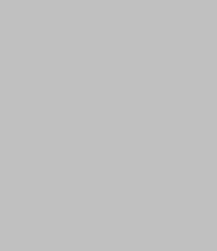  Scrieţi numele străzii, numărul, oraşul, codul poştal, ţara 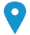  Scrieţi numărul de telefon     Scrieţi numărul de telefon mobil       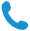 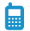  Scrieţi adresa de email 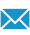 Scrieţi adresa paginii web personale  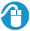 Scrieţi tipul de messenger pe care-l folosiţi (Yahoo, skype etc.) Scrieţi numele de utilizator pe messenger (Yahoo, skype etc.)  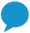 Sexul Scrieţi sexul | Data naşterii zz/ll/aaaa | Naţionalitatea Scrieţi naţionalitatea LOCUL DE MUNCA PENTRU CARE SE CANDIDEAZĂPOZIŢIALOCUL DE MUNCĂ DORITSTUDIILE PENTRU CARE SE CANDIDEAZĂScrieţi locul de muncă pentru care se candidează / poziţia / locul de muncă dorit / studiile pentru care se candidează (îndepărtaţi câmpurile irelevante din coloana stângă) EXPERIENŢA PROFESIONALĂ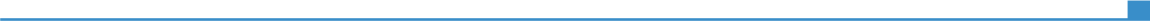 Scrieţi datele (de la - până la) Scrieţi ocupaţia sau poziţia ocupată Scrieţi datele (de la - până la) Scrieţi denumirea angajatorului şi localitatea (scrieţi şi adresa completă şi pagina web) Scrieţi datele (de la - până la) Scrieţi principalele activităţi şi responsabilităţi Scrieţi datele (de la - până la) Tipul sau sectorul de activitate Scrieţi tipul sau sectorul de activitate EDUCAŢIE ŞI FORMAREScrieţi datele (de la - până la) Scrieţi calificarea obţinută Scrieţi nivelul EQF, dacă îl cunoaşteţi Scrieţi datele (de la - până la) Scrieţi denumirea organizaţiei de educaţie sau formare şi localitatea (dacă este relevant, scrieţi şi ţara) Scrieţi denumirea organizaţiei de educaţie sau formare şi localitatea (dacă este relevant, scrieţi şi ţara) Scrieţi datele (de la - până la) Scrieţi lista principalelor materii studiate şi abilităţile acumulate Scrieţi lista principalelor materii studiate şi abilităţile acumulate COMPETENΤE PERSONALELimba(i) maternă(e)Scrieţi limba maternă / limbile materne Scrieţi limba maternă / limbile materne Scrieţi limba maternă / limbile materne Scrieţi limba maternă / limbile materne Scrieţi limba maternă / limbile materne Alte limbi străine cunoscuteΙNΤELEGERE ΙNΤELEGERE VORBIRE VORBIRE SCRIERE Alte limbi străine cunoscuteAscultare Citire Participare la conversaţie Discurs oral Specificaţi limba străinăSpecificaţi nivelul Specificaţi nivelul Specificaţi nivelul Specificaţi nivelul Specificaţi nivelul Scrieţi denumirea certificatului. Scrieţi nivelul, dacă îl cunoaşteţi. Scrieţi denumirea certificatului. Scrieţi nivelul, dacă îl cunoaşteţi. Scrieţi denumirea certificatului. Scrieţi nivelul, dacă îl cunoaşteţi. Scrieţi denumirea certificatului. Scrieţi nivelul, dacă îl cunoaşteţi. Scrieţi denumirea certificatului. Scrieţi nivelul, dacă îl cunoaşteţi. Specificaţi limba străinăSpecificaţi nivelul Specificaţi nivelul Specificaţi nivelul Specificaţi nivelul Specificaţi nivelul Scrieţi denumirea certificatului. Scrieţi nivelul, dacă îl cunoaşteţi. Scrieţi denumirea certificatului. Scrieţi nivelul, dacă îl cunoaşteţi. Scrieţi denumirea certificatului. Scrieţi nivelul, dacă îl cunoaşteţi. Scrieţi denumirea certificatului. Scrieţi nivelul, dacă îl cunoaşteţi. Scrieţi denumirea certificatului. Scrieţi nivelul, dacă îl cunoaşteţi. Niveluri: A1/2: Utilizator elementar - B1/2: Utilizator independent - C1/2: Utilizator experimentat Cadrul european comun de referinţă pentru limbi străine Niveluri: A1/2: Utilizator elementar - B1/2: Utilizator independent - C1/2: Utilizator experimentat Cadrul european comun de referinţă pentru limbi străine Niveluri: A1/2: Utilizator elementar - B1/2: Utilizator independent - C1/2: Utilizator experimentat Cadrul european comun de referinţă pentru limbi străine Niveluri: A1/2: Utilizator elementar - B1/2: Utilizator independent - C1/2: Utilizator experimentat Cadrul european comun de referinţă pentru limbi străine Niveluri: A1/2: Utilizator elementar - B1/2: Utilizator independent - C1/2: Utilizator experimentat Cadrul european comun de referinţă pentru limbi străine Competenţe de comunicare Scrieţi competenţele de comunicare deţinute. Specificaţi contextul în care au fost acestea dobândite. De exemplu:bune competenţe de comunicare dobândite prin experienţa proprie de manager de vânzăriScrieţi competenţele de comunicare deţinute. Specificaţi contextul în care au fost acestea dobândite. De exemplu:bune competenţe de comunicare dobândite prin experienţa proprie de manager de vânzăriScrieţi competenţele de comunicare deţinute. Specificaţi contextul în care au fost acestea dobândite. De exemplu:bune competenţe de comunicare dobândite prin experienţa proprie de manager de vânzăriScrieţi competenţele de comunicare deţinute. Specificaţi contextul în care au fost acestea dobândite. De exemplu:bune competenţe de comunicare dobândite prin experienţa proprie de manager de vânzăriScrieţi competenţele de comunicare deţinute. Specificaţi contextul în care au fost acestea dobândite. De exemplu:bune competenţe de comunicare dobândite prin experienţa proprie de manager de vânzăriCompetenţe organizaţionale/manageriale Scrieţi competenţele organizaţionale/manageriale. Specificaţi contextul în care au fost acestea dobândite. De exemplu:leadership (în prezent, sunt responsabil/ă de o echipă de 10 persoane)Scrieţi competenţele organizaţionale/manageriale. Specificaţi contextul în care au fost acestea dobândite. De exemplu:leadership (în prezent, sunt responsabil/ă de o echipă de 10 persoane)Scrieţi competenţele organizaţionale/manageriale. Specificaţi contextul în care au fost acestea dobândite. De exemplu:leadership (în prezent, sunt responsabil/ă de o echipă de 10 persoane)Scrieţi competenţele organizaţionale/manageriale. Specificaţi contextul în care au fost acestea dobândite. De exemplu:leadership (în prezent, sunt responsabil/ă de o echipă de 10 persoane)Scrieţi competenţele organizaţionale/manageriale. Specificaţi contextul în care au fost acestea dobândite. De exemplu:leadership (în prezent, sunt responsabil/ă de o echipă de 10 persoane)Competenţe dobândite la locul de muncă Scrieţi competenţele dobândite la locul de muncă şi care nu au fost menţionate anterior. Specificaţi contextul în care au fost acestea dobândite. De exemplu: o bună cunoaştere a proceselor de control al calităţii (în prezent fiind responsabil cu auditul calităţii)Competenţe informatice Scrieţi competenţele informatice deţinute. Specificaţi contextul în care au fost acestea dobândite. De exemplu:o bună cunoaştere a instrumentelor Microsoft Office™Alte competenţe Scrieţi alte competenţe care nu au fost menţionate anterior. Specificaţi contextul în care au fost acestea dobândite. De exemplu:tâmplăriePermis de conducere Scrieţi categoria permisului de conducere pe care îl deţineţi. De exemplu BINFORMAΤII SUPLIMENTAREPublicaţiiPrezentăriProiecteConferinţeSeminariiDistincţiiAfilieriReferinţeMentionaţi publicaţiile, prezentările, proiectele, conferinţele, seminarele, distincţiile, afilierile şi referinţele pe care le consideraţi relevante. Ştergeţi câmpurile irelevante din coloana stângă.Exemplu de publicaţie:Cum să întocmeşti un CV de succes?, New Associated Publishers, London, 2002. Exemplu de proiect:Biblioteca publică din Devon. Arhitect principal responsabil cu design-ul, producaţia şi supervizarea construcţiei (2008-2012). ANEXEAdăugaţi o listă a documentelor anexate CV-ului. Exemple: copii ale diplomelor şi certificatelor de calificare;recomandări de la locul de muncă;publicaţii sau cercetăriNr.crt.Nume și prenumestudentFacultateaGrupaDosarcompletObservațiiNr.crt.Nume și prenumestudentFacultateaGrupaPunctajObservațiiNume și prenumeFuncție în proiectFacultateae-mailProf.univ.dr.ing. Vasile Ion MantaExpert grup țintă şi angajabilitateAutomatică si Calculatoareproiect_practic@ac.tuiasi.roProf.univ.dr.ing. Daniela ŞuteuExpert grup țintă şi angajabilitateInginerie Chimică și Protecția Mediului «Cristofor Simionescu»daniela.suteu@academic.tuiasi.roŞef lucr.dr.ing. Oana Mihaela BanuExpert grup țintă şi angajabilitateConstrucţii şi Instalaţiioana-mihaela.banu@academic.tuiasi.roConf.univ.dr.ing. Bogdan CiobanuExpert grup țintă şi angajabilitateConstrucţii de Maşini şi Management Industrialbogdan.ciobanu@academic.tuiasi.roŞef lucr.dr.ing. Paul UngureanuExpert grup țintă şi angajabilitateElectronică, Telecomunicaţii şi Tehnologia Informaţieipaul.ungureanu@academic.tuiasi.roȘef lucrări dr.ing. Valentin BobocExpert grup țintă şi angajabilitateHidrotehnică, Geodezie şi Ingineria Mediuluivalentin.boboc@academic.tuiasi.roŞef lucr.dr.ing. Mihai AndruşcăExpert grup țintă şi angajabilitateInginerie Electrică, Energetică și Informatică Aplicatămihai.andrusca@academic.tuiasi.roConf.univ.dr.ing. Carmen Ema PanaiteExpert grup țintă şi angajabilitateMecanicăcarmen-ema.panaite@academic.tuiasi.roProf.univ.dr.ing. Radu Ioachim ComăneciExpert grup țintă şi angajabilitateŞtiinţa şi Ingineria Materialelorradu-ioachim.comaneci@academic.tuiasi.roConf.univ.dr.ing. Liliana BuhuExpert grup țintă şi angajabilitateDesign Industrial și Managementul Afacerilorliliana.buhu@academic.tuiasi.roConf.univ.dr.ing. Adriana MunteanuResponsabil experţi grup ţintă şi angajabilitateConstrucții de Mașini și Management Industrialadriana.munteanu@academic.tuiasi.roŞef lucr.dr.ing. Dragoş Florin ChitariuCadru didactic supervizorConstrucții de Mașini și Management Industrialdragos-florin.chitariu@academic.tuiasi.roFacultateaPagina webAutomatică şi Calculatoarehttps://ac.tuiasi.ro/practic-stagii-de-practica-performante-pentru-studentii-universitatii-tehnice-gheorghe-asachi-din-iasi/ Inginerie Chimică și Protecția Mediului «Cristofor Simionescu»https://icpm.tuiasi.ro/studenti/proiectul-practic/ Construcţii şi Instalaţiihttps://ci.tuiasi.ro/2020/10/19/burse-si-premii-pentru-studentii-tuiasi-care-participa-la-proiectul-practic/ Construcţii de Maşini şi Management Industrialhttps://cmmi.tuiasi.ro/cercetare/proiecte/stagii-de-practica-performante-pentru-studentii-universitatii-tehnice-gheorghe-asachi-iasi-practic/ Electronică, Telecomunicaţii şi Tehnologia Informaţieihttps://etti.tuiasi.ro/studenti/practica/proiectul-practic/ Hidrotehnică, Geodezie şi Ingineria Mediuluihttps://hgim.tuiasi.ro/studenti/proiectul-practic/ Inginerie Electrică, Energetică și Informatică Aplicatăhttps://ieeia.tuiasi.ro/participa-la-proiectul-practic/ Mecanicăhttps://mec.tuiasi.ro/proiectul-practic/ Ştiinţa şi Ingineria Materialelorhttps://sim.tuiasi.ro/noutati/proiectul-practic/ Design Industrial și Managementul Afacerilorhttps://dima.tuiasi.ro/stagii-de-practica-performante-pentru-studentii-universitatii-tehnice-gheorghe-asachi-iasi-practic/ Numele și prenumeFuncția în proiectStructura organizaţională TUIASISemnăturaSemnăturaDataProf.univ.dr.ing. Vasile Ion MantaExpert grup țintă şi angajabilitateFacultatea de Automatică si CalculatoareElaboratProf.univ.dr.ing. Daniela ŞuteuExpert grup țintă şi angajabilitateFacultatea de Inginerie Chimică și Protecția Mediului «Cristofor Simionescu»ElaboratŞef lucr.dr.ing. Oana Mihaela BanuExpert grup țintă şi angajabilitateFacultatea de Construcţii şi InstalaţiiElaboratConf.univ.dr.ing. Bogdan CiobanuExpert grup țintă şi angajabilitateFacultatea de Construcţii de Maşini şi Management IndustrialElaboratŞef lucr.dr.ing. Paul UngureanuExpert grup țintă şi angajabilitateFacultatea de Electronică, Telecomunicaţii şi Tehnologia InformaţieiElaboratȘef lucrări dr.ing. Valentin BobocExpert grup țintă şi angajabilitateFacultatea de Hidrotehnică, Geodezie şi Ingineria MediuluiElaboratŞef lucr.dr.ing. Mihai AndruşcăExpert grup țintă şi angajabilitateFacultatea de Inginerie Electrică, Energetică și Informatică AplicatăElaboratConf.univ.dr.ing. Carmen Ema PanaiteExpert grup țintă şi angajabilitateFacultatea de MecanicăElaboratProf.univ.dr.ing. Radu Ioachim ComăneciExpert grup țintă şi angajabilitateFacultatea de Ştiinţa şi Ingineria MaterialelorElaboratConf.univ.dr.ing. Liliana BuhuExpert grup țintă şi angajabilitateFacultatea de Design Industrial și Managementul AfacerilorElaboratIng. Iuliana Silvia GeorgescuAsistent managerSenat universitateVerificatConf.univ.dr.ing. Adriana MunteanuResponsabil experţi grup ţintă şi angajabilitateFacultatea de Construcții de Mașini și Management IndustrialVerificat/ AvizatŞef lucr.dr.ing. Dragoş Florin ChitariuCadru didactic supervizorFacultatea de Construcții de Mașini și Management IndustrialVerificat/ AvizatProf.univ.dr.ing. Neculai Eugen SeghedinManager proiectFacultatea de Construcții de Mașini și Management IndustrialAprobat